Лист заочного голосованияРешение собственника помещенияна очередном годовом общем собрании собственников многоквартирного дома (МКД), расположенного по адресу:  г. Подольск, ул.   Пахринский проезд, дом № 12,   квартира № _________
                                   форма проведения  -  очно-заочная 

Собственник    ______________________________________________________________	(ФИО собственника помещения) 
______________________________________________________________________________________________________
(Если голосует представитель собственника по доверенности - ФИО представителя собственника) (номер и дата выдачи документа о  праве  собственности)Инициаторы собрания – собственники квартир  №№     32; 61, 119, 179
Общая площадь жилых и нежилых помещений - МКД  10774,3 кв.м,  в том числе : площадь помещений в частной собственности - 9352,5 кв.мплощадь жилых и нежилых помещений муниципальной казны -  1421,5 кв.м;   Общая площадь помещения (квартиры)  __________ кв.м,         Размер доли в праве общей собственности на помещение -____,  колич. голосов -____Начало голосования –  21.01.2018,    окончание голосования  -  30.01.2018  
            Дата подсчета голосов  31.01.2018		ПОВЕСТКА ДНЯ:1. Об избрании счетной комиссии. 
2. Об утверждении выполнения капитального ремонта системы электроснабжения 
      по видам  работ.
3. Об утверждении подрядной организации для выполнения капремонта. 
4.  Об утверждении сметной стоимости капремонта.
     4.1. Изменение решений предыдущих собраний по выделению средств на капремонт;
     4.2. Об утверждении сметной стоимости капремонта.
5. Об утверждении сроков проведения капремонта 
6. Об утверждении ответственных за приемку и подписание актов выполненных работ 
     от собственников помещений дома.ВНИМАНИЕ: Ваш голос важен!  Для принятия решений требуется более
 двух третей  от общего числа голосов собственников помещений домаРешение собственника помещения      Поставьте  любой знак в графу, соответствующую Вашему мнению:
См. продолжение на стр. 2, на обороте.Продолжение стр.2См. продолжение на стр.3Продолжение стр.3          
                                                                   V
Дата__________    Подпись___________Расшифровка подписи  _____________        Вернуть лист заочного голосования с Вашим решением в почтовый ящик  
           одной из квартир:  №№  54, 86, 119, 179  не позднее 30.01.2017 г.  Материалы для принятия решения см. на  сайте дома   http://pahrinka12.ru/ 
Справочно:  1). Информация о задачах капитального ремонта (на обороте стр. 4)2). Информация о подрядчике:
3). Информация о состоянии спецсчета:  
накопления на спецсчете  на 11 января 2018   3 млн 204 тыс.руб., 
долг муниципалитета 303 т.р, 
долг собственников помещений (физических лиц) –150 т.р. 
Планируемые поступления в  январе- июле 2018 г. - 400 т.р. см.приложение к листу на обороте - стр. 4
 «Капитальный ремонт системы электроснабжения»Приложение к листу заочного голосования, стр 4

Капитальный ремонт системы электроснабжения         Главная цель капитального ремонта – обеспечить безопасную  безаварийную эксплуатацию электрооборудования дома.       Что планируется при ремонте?Преимущества после капитального ремонта  Обеспечивается безопасное использование электроэнергии в соответствии с современными нормами и правилами.В большинстве квартир межповерочный интервал для счетчиков подходит к концу в 2018-2020 годах, и новые приборы учета в этажных щитах позволят    избежать замены счетчиков собственными силами.Предлагаемая модель электросчетчика должна исключить неучтенное использование электроэнергии в квартирах.Новые этажные щиты позволят внедрить автоматизированную систему учета энергоресурсов. Это снимет обязанность ежемесячно сообщать показания электросчетчиков.  Автоматизация исключит необъективный учет общедомовых нужд Мосэнергосбытом и сверхнормативные расходы электричества  (фактически до 140 тысяч руб.в год).Капитальный ремонт электричества - дорогое удовольствие.  "Фонд капитального ремонта общего имущества Московской области" - "общий котел"- в ближайшие годы подобные работы не планирует.  В то же время наши собственные средства, накопленные на специальном счете, дают возможность такого ремонта, причем со значительно меньшими расходами.                                         Вопросы повестки дняРешениеРешение1. Избрать председателем собрания - Белякова Ю.А.(кв.179),
                                            секретарем – Рузину Л.В (кВ.118),.счетную комиссию в составе:     Ивановой В.П. (кв.54), 
                                        Квасовой Л.П. (кВ.119), Захаровой Л.А. (кв.167)                                                                                               За1. Избрать председателем собрания - Белякова Ю.А.(кв.179),
                                            секретарем – Рузину Л.В (кВ.118),.счетную комиссию в составе:     Ивановой В.П. (кв.54), 
                                        Квасовой Л.П. (кВ.119), Захаровой Л.А. (кв.167)                                                                                               За                                                                                             против                                                                                             против                                                                                             воздержался                                                                                                   воздержался      Вопросы повестки дняРешение2.  Утвердить выполнение капитального ремонта системы электро- снабжения в целом по дому в соответствии с разработанным Рабочим проектом капремонта электрооборудования по видам работ:           - замена ВРУ (вводно-распределительного устройства);  
- замена магистральных стояков, питающих квартиры – 8 стояков;
- замена (установка) этажных щитов в межквартирных коридорах; 
- частичный ремонт системы освещения.                                                                                                за                                                                                                                                                                                           против                                                                                                воздержался3.  Утвердить предложение совета дома по выбору  подрядной организации для выполнения работ капитального ремонта системы электроснабжения:             _ООО «СК СПЕЦСТРОЙ»_, 
           Московская область,г.о. Подольск, 1-й Деловой пр-д, 5.  ИНН 5074113456_
                                                                                                 за                                                                                                 против                                                                                                 воздержался4.     Утверждение стоимости капитального ремонта4.1.  Отменить решения предыдущих собраний по утверждению стоимости капитального ремонта системы электроснабжения (протоколы № 10 от 01.12.2015 и № 1-2017 от 26.01.2017) за исключением оплаты разработки Рабочего проекта капремонта и экспертизы проекта.        
                                                                                                  за                                                                                                  против                                                                                                                                воздержался4.2.  Утвердить стоимость выполнения  работ по капитальному ремонту  системы электроснабжения дома в размере 3 980 000 руб.  (три млн девятьсот восемьдесят тысяч рублей)  за счет средств,  накопленных на специальном счете дома.  
                                                                                                  за                                                                                                  против                                                                                                                               воздержался5.  Утвердить сроки исполнения работ: 
     поэтапно,  февраль – июль 2018 г.                         за                                                                                                  против                                                                                                                                воздержалсяВопросы повестки дняРешение6.   Утвердить ответственными за приемку и подписание актов выполненных работ от собственников помещений дома:    Квасову Ларису Павловну, Новикова Николая Николаевича, 
Доценко Виталия Степановича,
                                                                                                             за                                                                                                             против                                                                                                                       воздержалсяВ связи с поступающими просьбами жителей домасообщите Ваше мнение по вопросу:ДАНЕТвоздерУстановить видеонаблюдение в подъездах дома   Оборудование видеонаблюдения - это общее имущество, поэтому для решения вопроса требуется согласие 2/3 всех собственников. При положительных результатах данного опроса будут подготовлены конкретные предложения о стоимости установки оборудования, и об условиях его обслуживания   Оборудование видеонаблюдения - это общее имущество, поэтому для решения вопроса требуется согласие 2/3 всех собственников. При положительных результатах данного опроса будут подготовлены конкретные предложения о стоимости установки оборудования, и об условиях его обслуживания   Оборудование видеонаблюдения - это общее имущество, поэтому для решения вопроса требуется согласие 2/3 всех собственников. При положительных результатах данного опроса будут подготовлены конкретные предложения о стоимости установки оборудования, и об условиях его обслуживания   Оборудование видеонаблюдения - это общее имущество, поэтому для решения вопроса требуется согласие 2/3 всех собственников. При положительных результатах данного опроса будут подготовлены конкретные предложения о стоимости установки оборудования, и об условиях его обслуживанияООО «СК Спецстрой»   
г.о. Подольск, 1-й Деловой пр-д, 5.  ИНН 5074113456
 Действует с 16.12.2009.    Уставный капитал  2 000 000 руб.                                                                         
Основные виды деятельности:                                                            
Строительство жилых и нежилых зданий; 
Производство электромонтажных работ.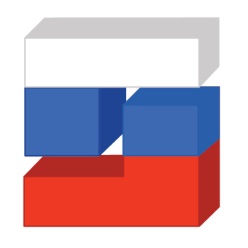    Электропроводка в доме алюминиевая, эксплуатируется уже 46 лет.
-  С течением времени происходит определенная усадка и частичные разрушения конструкций дома, что может повлиять на целостность электрической проводки, происходит временной износ питающих кабелей и нарушение их контактных соединений в распределительных коробках.     Электрооборудование было спроектировано по устаревшим нормам 70-х годов прошлого века.  - Сечение подводящих проводов изначально не рассчитано на    большой ток, потребляемый современными электроприборами. При плохом состоянии электропроводки это может привести к перегреву и, как следствие, к разрушению изоляции.В большинстве случаев пакетные выключатели перед вводом в квартиры не работают, следовательно, нет защитного устройства.
 - При неработающих или неподходящих защитных устройствах в квартире короткое замыкание может привести к выходу из строя счетчика или к возгоранию проводки.           -   Замена магистральной электропроводки, подводящей питание к квартирам: в межквартирных коридорах вместо трех стояков будет проведен один новый стояк при входе в коридор с разводкой к квартирам: медные кабели с сечением, соответствующим нормативам, замена контура заземления.             -    Замена пакетных выключателей на новые этажные щиты (один на 3 квартиры) с системой защитных автоматов и современных приборов учета, позволяющих дистанционное снятие показаний и настройку на многотарифность.           -    Замена вводно-распределительного устройства.
           -    Частичная замена системы освещения.